                                           РЕШЕНИЕ                                            СЕССИИ              В соответствии с  Федеральным законом от 6 октября 2003 года № 131-ФЗ «Об общих принципах организации местного самоуправления в РФ», законами Республики Саха (Якутия), Уставом муниципального образования «Ленский район», Регламентом Районного Совета депутатов муниципального образования «Ленский район» в соответствии с решением оргкомитета,   Районный Совет  депутатов муниципального образования «Ленский район»:                                                          Р Е Ш И Л :          1.Утвердить регламент работы первой сессии согласно приложению к данному решению.   И.о. главы                                                                                       А.В. Черепанов                                               Приложение                                                               к решению Районного                                                      Совета депутатов                                                                           муниципального образования                                                        «Ленский район»                                                                   от 29 сентября 2023 года                                     № 3-1РЕГЛАМЕНТпервой сессии Районного Совета депутатовмуниципального образования  «Ленский район»Республики Саха (Якутия)Статья 1Первая сессия Районного Совета депутатов муниципального образования  «Ленский район» (далее Районный Совет) проводится при избрании не менее двух третей от установленного числа депутатов и при присутствии на первой сессии  не менее 50% от установленного числа депутатов.Созыв первой сессии Районного Совета депутатов осуществляется решением оргкомитета с указанием даты и места проведения по представлению  оргкомитета о созыве первой сессии Районного Совета депутатов. Первое заседание проводится в срок, который не превышает 30 дней со дня избрания Районного Совета депутатов в правомочном составе.Статья 2Первая сессия Районного Совета  проводится в рабочей обстановке.На первую сессию Районного Совета приглашается председатель избирательной комиссии муниципального образования,  могут быть приглашены представители прокуратуры,  муниципального района, общественности района и поселений, депутаты Районного Совета прошедшего созыва, средства массовой информации.Статья 3      Первая сессия Районного Совета проводится с 10.00 часов без перерыва на обед.В случае нерассмотрения Районным Советом отдельных вопросов повестки дня очередное заседание первой сессии переносится на следующий день. Время начала очередного заседания определяется путем открытого голосования депутатов Районного Совета.Статья 4На первой сессии Районного Совета процедурными вопросами являются вопросы по порядку ведения сессии, дачи справок, разъяснений, оглашения заявлений депутатов, открытия прений (дебатов) по порядку обсуждения проектов решений, предложений, поправок и порядку голосования, где по каждому вопросу принимается решение путем  голосования.Статья 5Решения Районного Совета на первой сессии принимаются простым большинством голосов (если иное не установлено настоящим Регламентом). В случае равенства голосов  принятым считается решение, за которое голосовал председательствующий на первой сессии либо председатель Районного Совета (кроме тайного голосования по выборам председателя и голосования по выборам заместителя председателя).Статья 6Первую сессию Районного Совета открывает  старший по возрасту из избранных депутатов, который  до избрания председателя  Районного Совета депутатов ведет сессию.Председательствующий предоставляет слово председателю Ленской территориальной избирательной комиссии Ленского района для сообщения итогов выборов депутатов Районного Совета.Обсуждаются и утверждаются повестка  и проекты решений   первой сессии Районного Совета.Статья 7Председательствующий организует выборы секретаря первой сессии Районного Совета. Поручает вести протокол помощнику председателя Районного Совета депутатов. Статья 8Подсчет голосов на первой сессии ведет председательствующий, после избрания секретаря первой сессии – секретарь, а в случаях проведения тайного голосования – избираемая сессией счетная комиссия.Статья 9Председательствующий организует избрание комиссии по мандатным вопросам, Регламенту и  вопросам депутатской этики.Комиссии по мандатным вопросам, Регламенту и  вопросам депутатской этики избирается из числа депутатов Районного Совета в количестве трех человек. Право выдвижения кандидатов в члены комиссии по мандатным вопросам, Регламенту и  вопросам депутатской этики принадлежит депутатам Районного Совета.В список для открытого голосования заносятся фамилии не более трех депутатов. Избранными членами комиссии по мандатным вопросам, Регламенту и  вопросам депутатской этики считаются депутаты, за которых подано большинство голосов от числа избранных депутатов, принимается решение Районного Совета.Из числа избранных членов комиссии по мандатным вопросам, Регламенту и  вопросам депутатской этики  старший по возрасту депутат утверждается сессией  председателем комиссии, младший – секретарем комиссии.Статья 10Комиссия по мандатным вопросам, Регламенту и  вопросам депутатской этики, руководствуясь материалами избирательной комиссии муниципального образования, готовит доклад о результатах выборов депутатов Районного Совета и проект решения «О признании полномочий депутатов Районного Совета депутатов  муниципального образования «Ленский район» Республики Саха (Якутия)».Статья 11Председатель комиссии по мандатным вопросам, Регламенту и  вопросам депутатской этики зачитывает доклад. По окончании доклада присутствующим предоставляется право задавать вопросы. Принимается решение «О признании полномочий депутатов Районного Совета муниципального образования «Ленский район» Республики Саха (Якутия)».  Статья 12Председательствующий предлагает избрать председателя  Районного Совета.Право выдвижения кандидатур согласно Регламенту Районного Совета депутатов имеют депутаты Районного Совета, глава муниципального образования «Ленский район». Кандидатура может быть выдвинута путем самовыдвижения.По окончании выдвижения сессия утверждает текст бюллетеня для тайного голосования.После выдвижения  кандидаты выступают со своими программами, после чего проводится обсуждение кандидатур.По окончании обсуждения проводится тайное голосование по выдвинутым кандидатурам. Выборы правомочны, если в них приняло участие не менее 2/3 от общего числа депутатов.Если при голосовании более чем по двум кандидатурам, ни один из кандидатов не набрал более половины голосов, проводится повторное голосование по двум кандидатурам, набравшим большее число голосов.По итогам повторного голосования избранным считается кандидат, набравший более половины голосов от общего числа депутатов. Если на голосование представлены две кандидатуры, и ни одна из них не набрала свыше половины голосов, проводятся повторные выборы с новым выдвижением кандидатов.Статья 13Из числа депутатов Районного Совета открытым голосованием избирается счетная комиссия в составе из трех человек. Объявляется перерыв.В перерыве комиссия из своего состава избирает председателя счетной комиссии. Изготавливаются бюллетени для тайного голосования единого образца машинописным способом (допускается ксерокопированный способ).              Счетной комиссией специальным протоколом утверждается текст и форма бюллетеня для тайного голосования. Бюллетени для тайного голосования изготавливаются по количеству избранных  депутатов и один бюллетень (образец) для приложения к протоколу счетной комиссии. Выдаются бюллетени по количеству присутствующих на сессии согласно списку депутатов, остальные погашаются. Счетной комиссией готовится кабина (помещение, ширма и т.д.)  и урна для тайного голосования, которая опечатывается ее председателем в присутствии членов счетной комиссии.Председатель счетной комиссии  объявляет о порядке голосования (вид и место пометки голосующим) и его начале.Проводится тайное голосование. После окончания тайного голосования счетная комиссия определяет результаты голосования и готовит доклад об итогах голосования.Избранным на должность председателя Районного Совета депутатов считается кандидат, за которого отдано большинство голосов. По окончании тайного голосования принимается решение Районного Совета «Об избрании председателя Районного Совета».Протоколы и доклад счетной комиссии, бюллетени тайного голосования (в запечатанном конверте) приобщаются к протоколу первой сессии Районного Совета.Статья 14К ведению первой сессии и исполнению своих обязанностей приступает избранный председатель Районного Совета по рассмотрению вопросов по повестке 1 сессии:   - об избрании заместителя председателя Районного Совета депутатов;- о формировании постоянных депутатских комиссий и избрании их председателей;- о формировании президиума;- иные вопросы.Статья 15В случае противоречия положений настоящего Регламента Уставу муниципального образования «Ленский район»  и Регламенту Районного Совета депутатов  применяются положения Устава и Регламента Районного Совета депутатов муниципального образования «Ленский район».И.о. главы                                                                                      А.В. Черепанов  МУНИЦИПАЛЬНОЕ ОБРАЗОВАНИЕ«ЛЕНСКИЙ РАЙОН»РЕСПУБЛИКИ САХА (ЯКУТИЯ)РАЙОННЫЙ СОВЕТДЕПУТАТОВ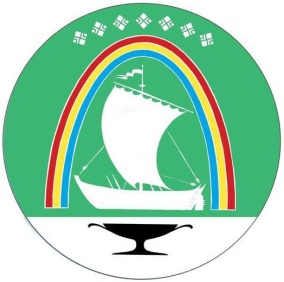 САХА       ӨРӨСПYYБYЛYКЭТИН«ЛЕНСКЭЙ                ОРОЙУОН»МУНИЦИПАЛЬНАЙТЭРИЛЛИИТЭОРОЙУОН ДЕПУТАТТАРЫН СЭБИЭТЭ      г. Ленск               Ленскэй к от 29 сентября 2023  года                                                     № 3-1 от 29 сентября 2023  года                                                     № 3-1О Регламенте первой сессии Районного Совета депутатов муниципального образования «Ленский район»  Председатель                                          Н.А. МозговаПредседатель	   Н.А. Мозгова